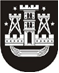 KLAIPĖDOS MIESTO SAVIVALDYBĖS TARYBASPRENDIMASDĖL SAUGAUS ELGESIO KLAIPĖDOS MIESTO SAVIVALDYBĖS PAVIRŠINIŲ VANDENS TELKINIŲ VANDENYJE IR ANT PAVIRŠINIŲ VANDENS TELKINIŲ LEDO TAISYKLIŲ TVIRTINIMO2018 m. balandžio 26 d. Nr. T2-93KlaipėdaVadovaudamasi Lietuvos Respublikos vietos savivaldos įstatymo 16 straipsnio 2 dalies 36 punktu, 18 straipsnio 1 dalimi ir Lietuvos Respublikos vandens įstatymo 12 straipsnio 4 dalimi, Klaipėdos miesto savivaldybės taryba nusprendžia:1. Patvirtinti Saugaus elgesio Klaipėdos miesto savivaldybės paviršinių vandens telkinių vandenyje ir ant paviršinių vandens telkinių ledo taisykles (pridedama).2. Pripažinti netekusiu galios Klaipėdos miesto savivaldybės tarybos 2016 m. gegužės 26 d. sprendimą Nr. T2-155 „Dėl Saugaus elgesio vandenyje ir ant ledo taisyklių patvirtinimo“.3. Skelbti šį sprendimą Teisės aktų registre ir Klaipėdos miesto savivaldybės interneto svetainėje.Savivaldybės merasVytautas Grubliauskas